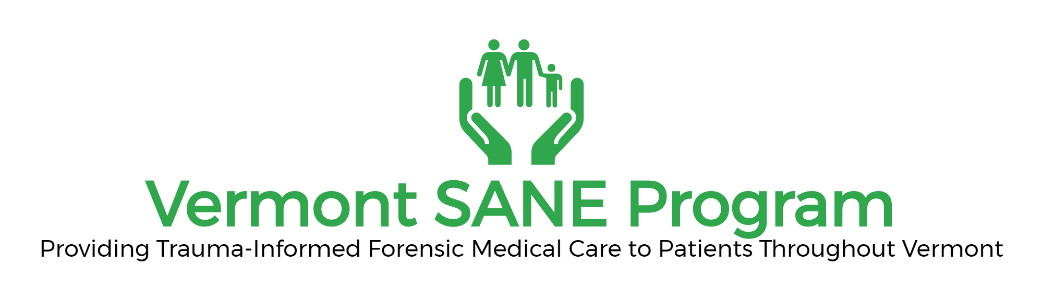 FORM E: SANE Re-Credentialing Application & Documentation ChecklistName: ______________________________________________________ D.O.B: __/___/____		    Last				   First		                   M.I. Address: ____________________________________________________________________		   Street				        City			        State			     ZipPhone: _____________________________	Email: __________________________Check here to certify:I am currently practicing as a SANE in good standing and without any lapse in credentials and am applying for recredentialing as a (check one or both): Pediatric SANE and/or  Adult/Adolescent SANEI have an active Vermont license to practice as a registered nurse (RN) or advanced practice registered nurse (APRN);          Over the past two (2) years, I have completed:Pediatric SANE at least two (2) sexual assault examinations or simulated examsAdult/Adolescent SANE at least 4 sexual assault examinations or simulated examsAdult/Adolescent and Pediatric SANE at least Four (4) sexual assault examination, two (2) of which are Pediatric sexual assault examinations or simulationsAnnual peer review of sexual assault cases Self-evaluation and three (3) professional practice goals A minimum of 12 continuing education contact hours during the two (2) year credentialing period.  CE shall include education relevant to the primary population you serve and include the following topic areas:Sexual Violence, and nursing best practiceHealthcare needs of patients including STIs and long-term health impacts of sexual assaultTrauma Informed and Patient and Family Centered CareVermont sexual assault laws Attach copies of the following documentation:Documentation of continuing education hoursForm G: Log of the required exams for the 2-year re-certification period Self-evaluationI hereby attest that the information I have provided is true and accurate to the best of my knowledge.								_____________________								Signature